   جامعة الشهيد مصطفى بن بولعيد- بــاتنة 2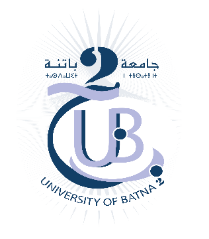 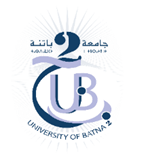 معهد العلوم وتقنيات النشاطات البدنية والرياضيةقسم النشاط البدني والرياضي التربوياستمارة الرغبات للتربص الميدانيسنة ثالثة ليسانستخصص تربية وعلم الحركةالاسم:......................اللقب:.....................الفوج:.......................الرجاء منكم اختيار المؤسسة التربوية (متوسطة او ثانوية) التي ترغبون اجراء التربص الميداني فيها خلال السنة الجامعية:2022/2023 و ذلك وفق البيانات التالية:                                      اسم المؤسسة التربوية (متوسطة او ثانوية) .............................................................................البلدية :.................................الولاية :.................................                                                                        التاريخ : باتنة في : ..................                                                                         توقيع الطالب:...............       